Scheda di iscrizioneSi prega di compilare la scheda e di inviarla all’indirizzo sig2018@unimc.it insieme alla ricevuta del versamento.Nel sito http://studiumanistici.unimc.it/it/ricerca/convegni/sig2018 sono disponibili tutte le informazioni utili per la partecipazione al convegno.Alla pagina http://studiumanistici.unimc.it/it/ricerca/convegni/sig2018/informazioni-logistiche sono disponibili i link a informazioni utili per raggiungere Macerata e per l'alloggio. È anche disponibile un elenco di strutture alberghiere a prezzo convenzionato. N.B.: tenendo conto delle disponibilità relativamente limitate di strutture di accoglienza nel centro città, e in considerazione di altre attività e di altri eventi in concomitanza con il Convegno della SIG, si consiglia di prenotare i pernottamenti con largo anticipo.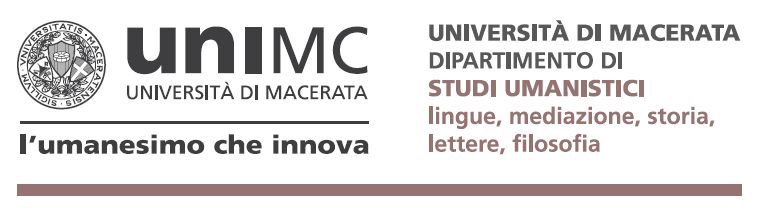 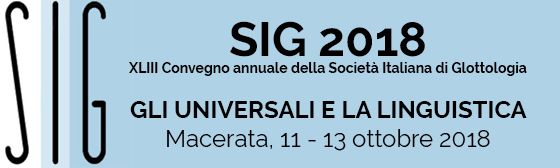 NomeCognomeUniversitàDipartimentoTelefono / cellulareIndirizzo e-mailQuota di iscrizione al Convegno 
(da versare a titolo di compartecipazione alle spese organizzative)Ridotta (entro il 20 settembre)               	€ 90,00	Intera (21 settembre - 10 ottobre)                 	€ 100,00	Addottorandi, assegnisti, studenti           	 esenti
(in grado di comprovare il loro status)Ridotta (entro il 20 settembre)               	€ 90,00	Intera (21 settembre - 10 ottobre)                 	€ 100,00	Addottorandi, assegnisti, studenti           	 esenti
(in grado di comprovare il loro status)Intendo partecipare alla cena sociale di venerdì 12 ottobre presso il ristorante-resort Le Case. Aggiungo quindi la somma di € 45,00 alla quota di iscrizione (alla quale va sommato  un pari importo per  ciascuno degli eventuali accompagnatori)      SÌ          NOEsigenze particolari (specificare: vegetariano, vegano, allergie, altro) _________________________________________________________Numero eventuali accompagnatori: _________Intendo partecipare alla cena di giovedì 11 ottobre, offerta dall’organizzazione (per chi ha versato la quota di iscrizione; per gli altri, vedi sotto)       SÌ         NOEsigenze particolari (specificare: vegetariano, vegano, allergie, altro) _________________________________________________________Gli accompagnatori non iscritti al Convegno e i partecipanti esenti dalla quota di iscrizione possono prendere parte alla cena di giovedì 11 ottobre versando la quota di € 30,00 (a titolo di compartecipazione alle spese)       SÌ         NOEsigenze particolari (specificare: vegetariano, vegano, allergie, altro) _________________________________________________________Numero eventuali accompagnatori: _________Ho versato l’importo di € __________ [quota di iscrizione + eventuale quota per cena sociale del 12/10 per me e per accompagnatori (+ quota per la cena dell’11/10, se dovuta, per me e per accompagnatori)] sul conto intestato a Università di Macerata (Istituto Cassiere: INTESA SANPAOLO - Filiale 40359 - Piazza Mazzini, 27 - 62100 MACERATA): IBAN IT92T0306913401100000046013Causale: “Studi Umanistici – Quota iscrizione Convegno SIG 2018”Ho versato l’importo di € __________ [quota di iscrizione + eventuale quota per cena sociale del 12/10 per me e per accompagnatori (+ quota per la cena dell’11/10, se dovuta, per me e per accompagnatori)] sul conto intestato a Università di Macerata (Istituto Cassiere: INTESA SANPAOLO - Filiale 40359 - Piazza Mazzini, 27 - 62100 MACERATA): IBAN IT92T0306913401100000046013Causale: “Studi Umanistici – Quota iscrizione Convegno SIG 2018”Ho versato l’importo di € __________ [quota di iscrizione + eventuale quota per cena sociale del 12/10 per me e per accompagnatori (+ quota per la cena dell’11/10, se dovuta, per me e per accompagnatori)] sul conto intestato a Università di Macerata (Istituto Cassiere: INTESA SANPAOLO - Filiale 40359 - Piazza Mazzini, 27 - 62100 MACERATA): IBAN IT92T0306913401100000046013Causale: “Studi Umanistici – Quota iscrizione Convegno SIG 2018”